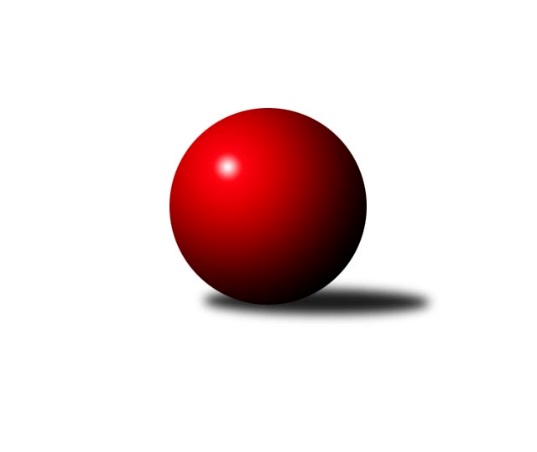 Č.5Ročník 2014/2015	18.10.2014Nejlepšího výkonu v tomto kole: 3304 dosáhlo družstvo: TJ Tatran Litovel ˝A˝3. KLM C 2014/2015Výsledky 5. kolaSouhrnný přehled výsledků:TJ Jiskra Rýmařov ˝A˝	- TJ Lokomotiva Česká Třebová	1:7	2984:3157	8.5:15.5	18.10.SKK Ostrava ˝A˝	- TJ Sokol Michálkovice ˝A˝	8:0	3032:2840	17.5:6.5	18.10.TJ Sokol Bohumín ˝A˝	- TJ Sokol Rybník	3:5	3042:3058	11.5:12.5	18.10.TJ Sokol Chvalíkovice ˝A˝	- TJ Tatran Litovel ˝A˝	1:7	3117:3304	8.0:16.0	18.10.KK Zábřeh ˝B˝	- HKK Olomouc ˝B˝	1:7	3151:3200	12.0:12.0	18.10.KK Šumperk˝A˝	- TJ Unie Hlubina ˝A˝	5:3	3084:3026	15.0:9.0	18.10.Tabulka družstev:	1.	TJ Lokomotiva Česká Třebová	5	5	0	0	30.0 : 10.0 	74.5 : 45.5 	 3421	10	2.	TJ Tatran Litovel ˝A˝	5	4	1	0	28.0 : 12.0 	67.5 : 52.5 	 3143	9	3.	TJ Sokol Bohumín ˝A˝	5	3	0	2	26.0 : 14.0 	65.5 : 54.5 	 3061	6	4.	HKK Olomouc ˝B˝	5	3	0	2	24.0 : 16.0 	61.5 : 58.5 	 3349	6	5.	KK Šumperk˝A˝	5	3	0	2	18.0 : 22.0 	58.0 : 62.0 	 3082	6	6.	TJ Sokol Rybník	5	2	1	2	19.0 : 21.0 	54.5 : 65.5 	 3156	5	7.	SKK Ostrava ˝A˝	5	2	0	3	20.0 : 20.0 	63.5 : 56.5 	 3095	4	8.	TJ Sokol Chvalíkovice ˝A˝	5	2	0	3	18.0 : 22.0 	58.0 : 62.0 	 3216	4	9.	KK Zábřeh ˝B˝	5	1	1	3	17.0 : 23.0 	62.5 : 57.5 	 3209	3	10.	TJ Jiskra Rýmařov ˝A˝	5	1	1	3	15.5 : 24.5 	58.0 : 62.0 	 3090	3	11.	TJ Unie Hlubina ˝A˝	5	1	0	4	15.0 : 25.0 	53.0 : 67.0 	 3161	2	12.	TJ Sokol Michálkovice ˝A˝	5	1	0	4	9.5 : 30.5 	43.5 : 76.5 	 3024	2Podrobné výsledky kola:	 TJ Jiskra Rýmařov ˝A˝	2984	1:7	3157	TJ Lokomotiva Česká Třebová	Petr Chlachula	109 	 111 	 122 	130	472 	 2:2 	 479 	 118	121 	 117	123	Rudolf Stejskal	Jaroslav Heblák	111 	 127 	 119 	119	476 	 1:3 	 514 	 140	123 	 126	125	Jiří Hetych ml.	Josef Pilatík	121 	 126 	 126 	139	512 	 1.5:2.5 	 521 	 132	126 	 131	132	Jiří Kmoníček	Štěpán Charník	131 	 129 	 115 	136	511 	 2:2 	 535 	 154	126 	 123	132	Martin Podzimek	Jaroslav Tezzele	112 	 138 	 117 	113	480 	 0:4 	 604 	 160	156 	 141	147	Pavel Jiroušek	Milan Dědáček	144 	 134 	 122 	133	533 	 2:2 	 504 	 111	125 	 128	140	Josef Gajdošík *1rozhodčí: střídání: *1 od 91. hodu Petr HolanecNejlepší výkon utkání: 604 - Pavel Jiroušek	 SKK Ostrava ˝A˝	3032	8:0	2840	TJ Sokol Michálkovice ˝A˝	Pavel Gerlich	135 	 124 	 136 	127	522 	 3:1 	 498 	 127	112 	 128	131	Josef Linhart	Radek Foltýn *1	114 	 108 	 108 	129	459 	 2.5:1.5 	 477 	 110	106 	 132	129	Petr Řepecký	Vladimír Korta	107 	 141 	 119 	144	511 	 2:2 	 494 	 127	121 	 122	124	Tomáš Rechtoris	Jiří Trnka	119 	 128 	 126 	132	505 	 3:1 	 493 	 110	127 	 131	125	Jiří Řepecký	Dominik Böhm	141 	 110 	 127 	149	527 	 4:0 	 405 	 106	100 	 107	92	Josef Jurášek	Petr Holas	140 	 122 	 133 	113	508 	 3:1 	 473 	 122	118 	 114	119	Michal Zychrozhodčí: střídání: *1 od 61. hodu Miroslav PytelNejlepší výkon utkání: 527 - Dominik Böhm	 TJ Sokol Bohumín ˝A˝	3042	3:5	3058	TJ Sokol Rybník	Petr Kuttler	149 	 131 	 128 	124	532 	 3.5:0.5 	 488 	 147	98 	 128	115	Miroslav Kolář ml.	Roman Honl	121 	 126 	 133 	110	490 	 0.5:3.5 	 525 	 121	128 	 148	128	Václav Kolář	Pavel Niesyt	129 	 110 	 133 	110	482 	 0.5:3.5 	 543 	 133	143 	 133	134	Jiří Kmoníček	Aleš Kohutek	121 	 138 	 130 	125	514 	 3:1 	 488 	 120	128 	 107	133	Miroslav Dušek	Štefan Dendis	121 	 123 	 141 	130	515 	 1:3 	 534 	 124	143 	 142	125	Tomáš Műller	Lukáš Modlitba	129 	 142 	 126 	112	509 	 3:1 	 480 	 120	114 	 117	129	Lukáš Műller *1rozhodčí: střídání: *1 od 61. hodu Jiří NešickýNejlepší výkon utkání: 543 - Jiří Kmoníček	 TJ Sokol Chvalíkovice ˝A˝	3117	1:7	3304	TJ Tatran Litovel ˝A˝	Jiří Staněk	142 	 144 	 121 	133	540 	 2:2 	 552 	 144	168 	 119	121	Jiří Čamek	Radek Hendrych	130 	 105 	 138 	123	496 	 2:2 	 510 	 128	120 	 134	128	Petr Axman	Jakub Hendrych	125 	 129 	 142 	126	522 	 1:3 	 558 	 155	136 	 111	156	David Čulík	Vladimír Valenta	114 	 135 	 132 	143	524 	 2:2 	 518 	 133	142 	 130	113	Jiří Fiala	Aleš Staněk	146 	 127 	 128 	127	528 	 1:3 	 597 	 170	153 	 118	156	Kamil Axman	Vladimír Kostka	108 	 130 	 131 	138	507 	 0:4 	 569 	 138	147 	 139	145	Miroslav Talášekrozhodčí: Nejlepší výkon utkání: 597 - Kamil Axman	 KK Zábřeh ˝B˝	3151	1:7	3200	HKK Olomouc ˝B˝	Jan Körner	143 	 108 	 127 	133	511 	 2:2 	 541 	 141	141 	 117	142	Dušan Říha	Tomáš Dražil	133 	 137 	 129 	132	531 	 3:1 	 508 	 124	122 	 111	151	Miroslav Dokoupil *1	Miroslav Štěpán	139 	 112 	 127 	125	503 	 2:2 	 528 	 127	132 	 146	123	Matouš Krajzinger	Václav Švub	131 	 128 	 138 	132	529 	 2:2 	 542 	 154	125 	 141	122	Břetislav Sobota	Michal Albrecht	158 	 138 	 117 	125	538 	 1:3 	 525 	 121	144 	 127	133	Milan Sekanina	Milan Šula	123 	 152 	 124 	140	539 	 2:2 	 556 	 136	148 	 136	136	Kamil Bartošrozhodčí: střídání: *1 od 55. hodu Leopold JašekNejlepší výkon utkání: 556 - Kamil Bartoš	 KK Šumperk˝A˝	3084	5:3	3026	TJ Unie Hlubina ˝A˝	Miroslav Smrčka	128 	 127 	 147 	126	528 	 3:1 	 480 	 125	130 	 121	104	Václav Rábl	Gustav Vojtek	127 	 122 	 128 	112	489 	 2:2 	 517 	 121	116 	 141	139	Petr Brablec	Marek Zapletal	133 	 136 	 134 	143	546 	 4:0 	 487 	 129	123 	 127	108	Jaroslav Klekner	Jaromír Rabenseifner	131 	 129 	 125 	126	511 	 1:3 	 545 	 138	155 	 135	117	František Oliva	Jaroslav Sedlář	136 	 132 	 129 	141	538 	 3:1 	 483 	 130	133 	 106	114	Petr Chodura	Petr Matějka *1	110 	 124 	 127 	111	472 	 2:2 	 514 	 159	126 	 120	109	Michal Hejtmánekrozhodčí: střídání: *1 od 52. hodu Adam BěláškaNejlepší výkon utkání: 546 - Marek ZapletalPořadí jednotlivců:	jméno hráče	družstvo	celkem	plné	dorážka	chyby	poměr kuž.	Maximum	1.	Pavel Jiroušek 	TJ Lokomotiva Česká Třebová	608.44	387.8	220.7	1.2	3/3	(629)	2.	Martin Podzimek 	TJ Lokomotiva Česká Třebová	591.33	386.2	205.1	2.4	3/3	(652)	3.	Jiří Hetych  ml.	TJ Lokomotiva Česká Třebová	584.56	380.3	204.2	2.2	3/3	(633)	4.	Kamil Bartoš 	HKK Olomouc ˝B˝	579.00	377.0	202.0	2.4	3/3	(604)	5.	Miroslav Dokoupil 	HKK Olomouc ˝B˝	571.00	382.0	189.0	5.0	2/3	(588)	6.	Petr Holanec 	TJ Lokomotiva Česká Třebová	570.50	378.8	191.7	5.3	2/3	(579)	7.	Milan Šula 	KK Zábřeh ˝B˝	566.89	375.7	191.2	3.2	3/3	(586)	8.	Jiří Kmoníček 	TJ Lokomotiva Česká Třebová	563.83	387.8	176.0	2.8	3/3	(599)	9.	Milan Sekanina 	HKK Olomouc ˝B˝	561.00	369.5	191.5	3.8	3/3	(614)	10.	Matouš Krajzinger 	HKK Olomouc ˝B˝	560.67	371.6	189.1	3.7	3/3	(595)	11.	Břetislav Sobota 	HKK Olomouc ˝B˝	559.44	381.7	177.8	5.0	3/3	(589)	12.	Vladimír Konečný 	TJ Unie Hlubina ˝A˝	556.50	372.2	184.3	2.7	3/4	(589)	13.	Tomáš Műller 	TJ Sokol Rybník	556.22	363.9	192.3	4.2	3/3	(639)	14.	Michal Albrecht 	KK Zábřeh ˝B˝	556.00	367.9	188.1	2.7	3/3	(577)	15.	Jiří Michálek 	KK Zábřeh ˝B˝	553.50	376.0	177.5	3.5	2/3	(563)	16.	Jan Körner 	KK Zábřeh ˝B˝	553.17	369.0	184.2	6.3	2/3	(592)	17.	David Hendrych 	TJ Sokol Chvalíkovice ˝A˝	550.25	371.8	178.5	4.3	4/4	(599)	18.	Jiří Staněk 	TJ Sokol Chvalíkovice ˝A˝	548.63	369.8	178.9	5.6	4/4	(604)	19.	Václav Kolář 	TJ Sokol Rybník	548.33	360.2	188.1	3.3	3/3	(651)	20.	Aleš Staněk 	TJ Sokol Chvalíkovice ˝A˝	548.17	361.3	186.8	7.0	3/4	(569)	21.	František Oliva 	TJ Unie Hlubina ˝A˝	545.13	368.4	176.8	2.6	4/4	(578)	22.	Jakub Hendrych 	TJ Sokol Chvalíkovice ˝A˝	544.88	363.8	181.1	5.8	4/4	(583)	23.	Michal Hejtmánek 	TJ Unie Hlubina ˝A˝	542.33	364.7	177.7	5.0	3/4	(611)	24.	Dominik Böhm 	SKK Ostrava ˝A˝	540.33	362.6	177.8	4.4	3/3	(570)	25.	Tomáš Dražil 	KK Zábřeh ˝B˝	536.17	365.5	170.7	7.7	3/3	(594)	26.	Jaromír Rabenseifner 	KK Šumperk˝A˝	534.33	355.3	179.0	5.5	3/3	(565)	27.	Milan Dědáček 	TJ Jiskra Rýmařov ˝A˝	532.33	360.4	171.9	3.2	3/3	(580)	28.	Václav Švub 	KK Zábřeh ˝B˝	531.67	364.9	166.8	3.7	3/3	(568)	29.	Josef Linhart 	TJ Sokol Michálkovice ˝A˝	529.50	353.4	176.1	3.3	4/4	(561)	30.	Marek Zapletal 	KK Šumperk˝A˝	528.67	354.5	174.2	2.8	2/3	(546)	31.	Jakub Mokoš 	TJ Tatran Litovel ˝A˝	528.50	353.8	174.7	5.7	3/4	(544)	32.	Jiří Fiala 	TJ Tatran Litovel ˝A˝	527.33	360.3	167.0	7.2	3/4	(565)	33.	David Čulík 	TJ Tatran Litovel ˝A˝	527.25	353.0	174.3	5.3	4/4	(558)	34.	Jiří Čamek 	TJ Tatran Litovel ˝A˝	527.13	349.1	178.0	4.5	4/4	(552)	35.	Jiří Kmoníček 	TJ Sokol Rybník	526.56	359.9	166.7	4.1	3/3	(563)	36.	Kamil Axman 	TJ Tatran Litovel ˝A˝	526.33	351.0	175.3	3.3	3/4	(597)	37.	Jaroslav Tezzele 	TJ Jiskra Rýmařov ˝A˝	526.00	359.8	166.2	5.6	3/3	(568)	38.	Petr Brablec 	TJ Unie Hlubina ˝A˝	525.67	354.3	171.3	5.7	3/4	(550)	39.	Petr Holas 	SKK Ostrava ˝A˝	524.11	351.9	172.2	3.4	3/3	(546)	40.	Miroslav Talášek 	TJ Tatran Litovel ˝A˝	522.00	344.3	177.7	5.0	3/4	(569)	41.	Radek Hendrych 	TJ Sokol Chvalíkovice ˝A˝	522.00	353.5	168.5	5.3	4/4	(599)	42.	Tomáš Rechtoris 	TJ Sokol Michálkovice ˝A˝	521.25	350.0	171.3	4.8	4/4	(551)	43.	Lukáš Műller 	TJ Sokol Rybník	521.00	350.8	170.3	12.5	2/3	(574)	44.	Petr Matějka 	KK Šumperk˝A˝	518.83	351.8	167.0	3.7	3/3	(535)	45.	Miroslav Smrčka 	KK Šumperk˝A˝	517.78	346.8	171.0	4.0	3/3	(543)	46.	Ladislav Janáč 	TJ Jiskra Rýmařov ˝A˝	517.00	340.0	177.0	4.7	3/3	(601)	47.	Miroslav Kolář ml. 	TJ Sokol Rybník	516.00	349.8	166.2	7.8	3/3	(571)	48.	Pavel Niesyt 	TJ Sokol Bohumín ˝A˝	516.00	355.3	160.8	6.5	2/2	(532)	49.	Jiří Nešický 	TJ Sokol Rybník	515.17	361.2	154.0	5.8	2/3	(580)	50.	Jiří Trnka 	SKK Ostrava ˝A˝	515.00	347.7	167.3	3.1	3/3	(536)	51.	Rudolf Stejskal 	TJ Lokomotiva Česká Třebová	514.67	359.3	155.3	6.7	3/3	(541)	52.	Petr Řepecký 	TJ Sokol Michálkovice ˝A˝	512.00	358.5	153.5	5.3	3/4	(550)	53.	Vladimír Valenta 	TJ Sokol Chvalíkovice ˝A˝	511.75	348.3	163.5	8.0	4/4	(550)	54.	Vladimír Korta 	SKK Ostrava ˝A˝	511.33	337.7	173.7	5.6	3/3	(530)	55.	Jaroslav Klekner 	TJ Unie Hlubina ˝A˝	510.38	345.6	164.8	8.1	4/4	(531)	56.	Michal Zych 	TJ Sokol Michálkovice ˝A˝	509.75	354.5	155.3	6.5	4/4	(547)	57.	Štěpán Charník 	TJ Jiskra Rýmařov ˝A˝	509.25	348.3	161.0	9.8	2/3	(524)	58.	Štefan Dendis 	TJ Sokol Bohumín ˝A˝	508.63	348.4	160.3	3.8	2/2	(530)	59.	Jaroslav Sedlář 	KK Šumperk˝A˝	507.78	347.7	160.1	6.8	3/3	(538)	60.	Václav Rábl 	TJ Unie Hlubina ˝A˝	507.75	349.0	158.8	5.8	4/4	(570)	61.	Lukáš Modlitba 	TJ Sokol Bohumín ˝A˝	507.67	353.0	154.7	7.8	2/2	(545)	62.	František Baleka 	TJ Tatran Litovel ˝A˝	505.33	344.7	160.7	6.3	3/4	(540)	63.	Fridrich Péli 	TJ Sokol Bohumín ˝A˝	505.17	344.2	161.0	7.5	2/2	(521)	64.	Roman Honl 	TJ Sokol Bohumín ˝A˝	505.13	338.3	166.9	5.0	2/2	(528)	65.	Jaroslav Heblák 	TJ Jiskra Rýmařov ˝A˝	504.78	353.6	151.2	9.2	3/3	(543)	66.	Adam Běláška 	KK Šumperk˝A˝	504.00	338.0	166.0	7.0	2/3	(523)	67.	Aleš Kohutek 	TJ Sokol Bohumín ˝A˝	503.50	343.0	160.5	3.0	2/2	(542)	68.	Miroslav Dušek 	TJ Sokol Rybník	502.50	354.5	148.0	6.5	2/3	(517)	69.	Josef Pilatík 	TJ Jiskra Rýmařov ˝A˝	502.44	345.2	157.2	6.7	3/3	(539)	70.	Radek Foltýn 	SKK Ostrava ˝A˝	501.83	357.2	144.7	11.2	3/3	(513)	71.	Petr Chodura 	TJ Unie Hlubina ˝A˝	499.83	345.8	154.0	8.5	3/4	(527)	72.	Gustav Vojtek 	KK Šumperk˝A˝	488.83	344.2	144.7	7.3	3/3	(544)	73.	Václav Čamek 	KK Zábřeh ˝B˝	485.50	349.5	136.0	12.5	2/3	(513)	74.	Jiří Řepecký 	TJ Sokol Michálkovice ˝A˝	482.13	332.0	150.1	9.5	4/4	(511)	75.	Josef Jurášek 	TJ Sokol Michálkovice ˝A˝	475.38	333.9	141.5	8.8	4/4	(511)		Josef Gajdošík 	TJ Lokomotiva Česká Třebová	568.67	373.0	195.7	2.3	1/3	(580)		Radek Malíšek 	HKK Olomouc ˝B˝	564.00	368.0	196.0	5.5	1/3	(581)		Josef Karafiát 	KK Zábřeh ˝B˝	560.00	382.0	178.0	6.0	1/3	(560)		Dušan Říha 	HKK Olomouc ˝B˝	541.00	350.0	191.0	3.0	1/3	(541)		Petr Kuttler 	TJ Sokol Bohumín ˝A˝	533.75	353.5	180.3	3.8	1/2	(565)		Vladimír Kostka 	TJ Sokol Chvalíkovice ˝A˝	526.00	365.0	161.0	9.3	2/4	(548)		Miroslav Pytel 	SKK Ostrava ˝A˝	525.00	351.0	174.0	7.0	1/3	(525)		Leopold Jašek 	HKK Olomouc ˝B˝	524.00	344.0	180.0	7.0	1/3	(524)		Jan Pavlosek 	SKK Ostrava ˝A˝	519.00	362.0	157.0	1.0	1/3	(519)		Josef Mikeska 	TJ Jiskra Rýmařov ˝A˝	517.00	349.0	168.0	4.5	1/3	(522)		Michal Zatyko 	TJ Unie Hlubina ˝A˝	512.50	332.0	180.5	7.5	2/4	(518)		Petr Axman 	TJ Tatran Litovel ˝A˝	507.50	348.8	158.8	5.8	2/4	(510)		Miroslav Štěpán 	KK Zábřeh ˝B˝	503.00	332.0	171.0	6.0	1/3	(503)		Pavel Gerlich 	SKK Ostrava ˝A˝	479.67	325.0	154.7	5.3	1/3	(522)		Marek Hampl 	TJ Jiskra Rýmařov ˝A˝	478.00	330.0	148.0	14.0	1/3	(478)		Petr Chlachula 	TJ Jiskra Rýmařov ˝A˝	472.00	341.0	131.0	13.0	1/3	(472)		Oldřich Bidrman 	TJ Sokol Michálkovice ˝A˝	406.00	294.0	112.0	20.0	1/4	(406)Sportovně technické informace:Starty náhradníků:registrační číslo	jméno a příjmení 	datum startu 	družstvo	číslo startu
Hráči dopsaní na soupisku:registrační číslo	jméno a příjmení 	datum startu 	družstvo	Program dalšího kola:6. kolo25.10.2014	so	9:00	HKK Olomouc ˝B˝ - TJ Sokol Bohumín ˝A˝	25.10.2014	so	10:00	KK Šumperk˝A˝ - TJ Sokol Chvalíkovice ˝A˝	25.10.2014	so	10:00	TJ Sokol Rybník - SKK Ostrava ˝A˝	25.10.2014	so	10:00	TJ Jiskra Rýmařov ˝A˝ - KK Zábřeh ˝B˝	25.10.2014	so	14:00	TJ Lokomotiva Česká Třebová - TJ Tatran Litovel ˝A˝	25.10.2014	so	14:00	TJ Sokol Michálkovice ˝A˝ - TJ Unie Hlubina ˝A˝	Nejlepší šestka kola - absolutněNejlepší šestka kola - absolutněNejlepší šestka kola - absolutněNejlepší šestka kola - absolutněNejlepší šestka kola - dle průměru kuželenNejlepší šestka kola - dle průměru kuželenNejlepší šestka kola - dle průměru kuželenNejlepší šestka kola - dle průměru kuželenNejlepší šestka kola - dle průměru kuželenPočetJménoNázev týmuVýkonPočetJménoNázev týmuPrůměr (%)Výkon5xPavel JiroušekČ. Třebová6043xPavel JiroušekČ. Třebová118.76041xKamil AxmanLitovel5971xKamil AxmanLitovel111.395971xMiroslav TalášekLitovel5691xJiří KmoníčekRybník106.465431xDavid ČulíkLitovel5581xMiroslav TalášekLitovel106.175693xKamil BartošOlomouc B5561xMarek ZapletalŠumperk˝A˝105.995461xJiří ČamekLitovel5521xFrantišek OlivaHlubina A105.8545